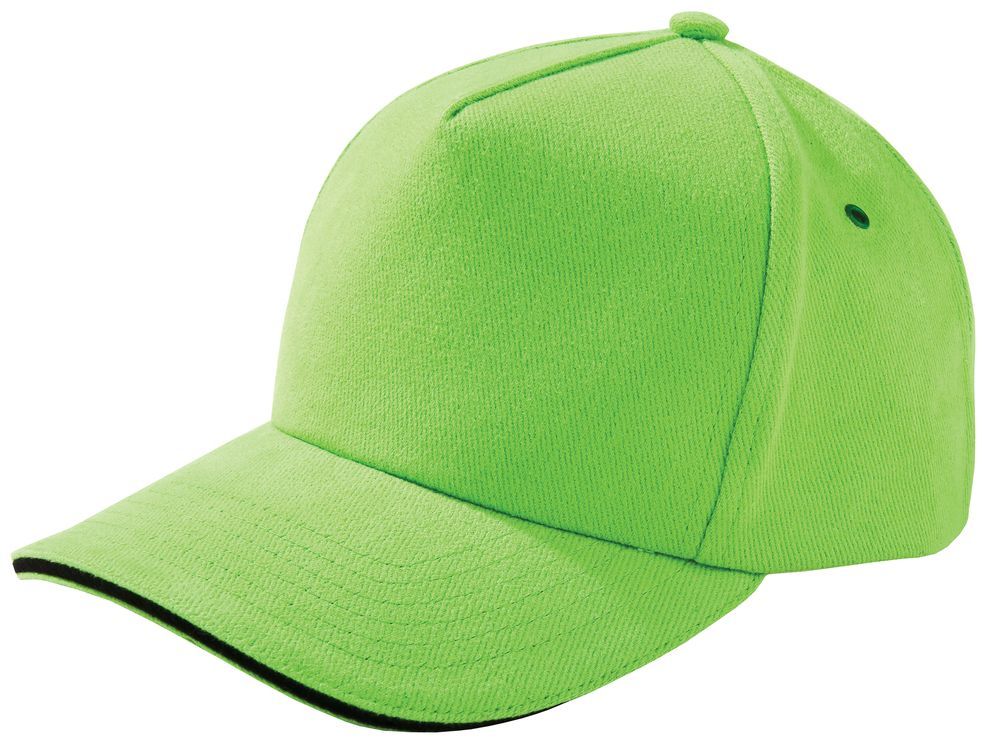 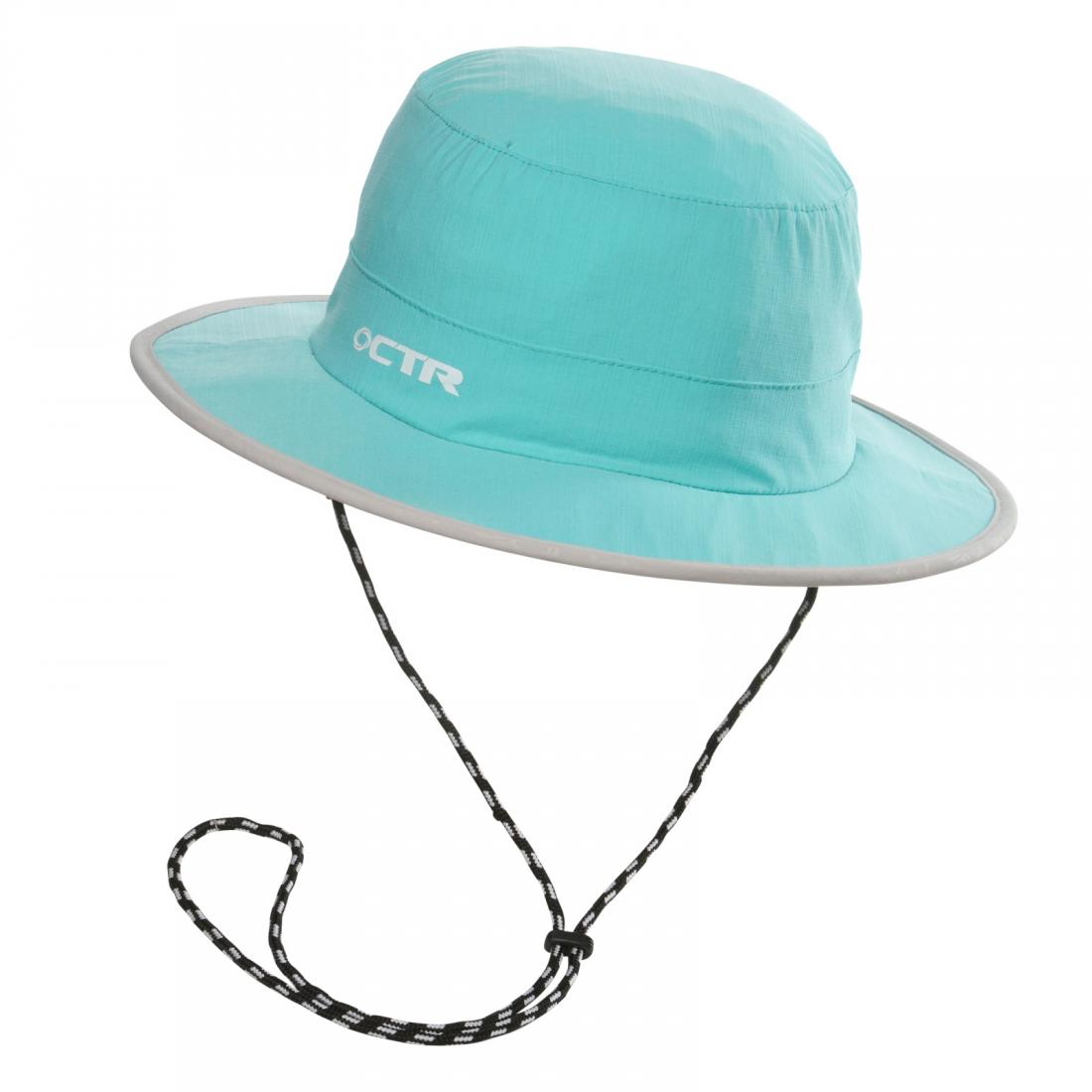 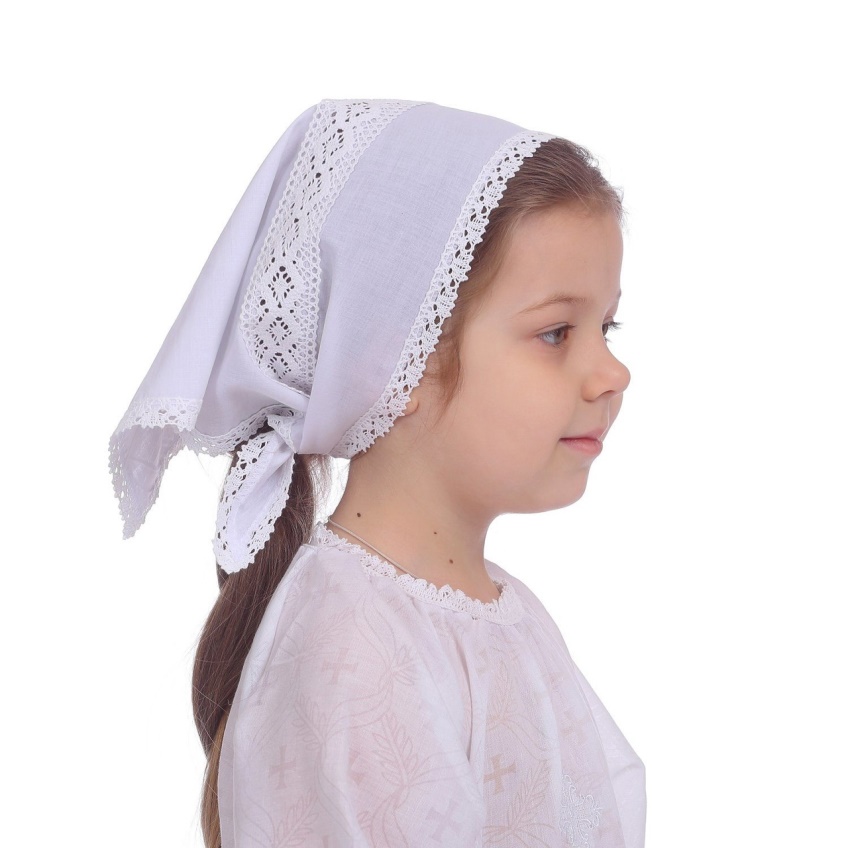 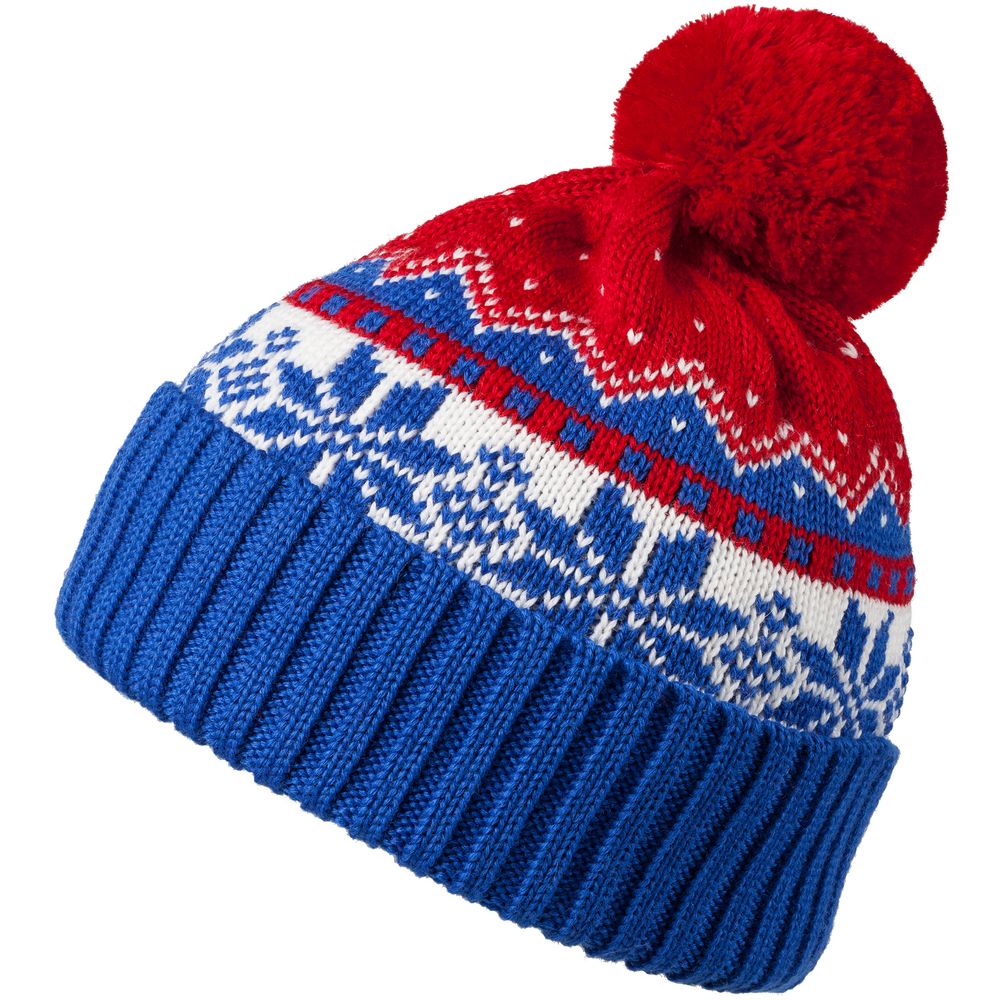 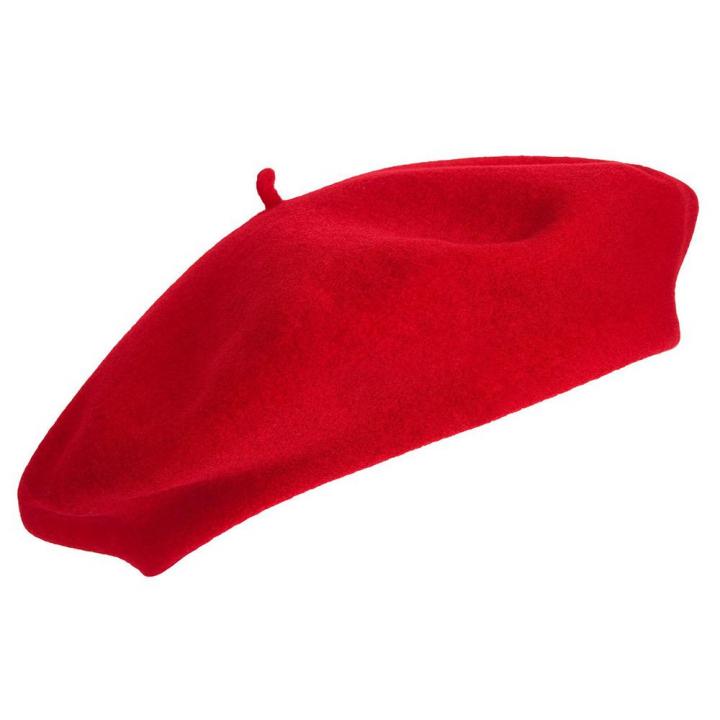 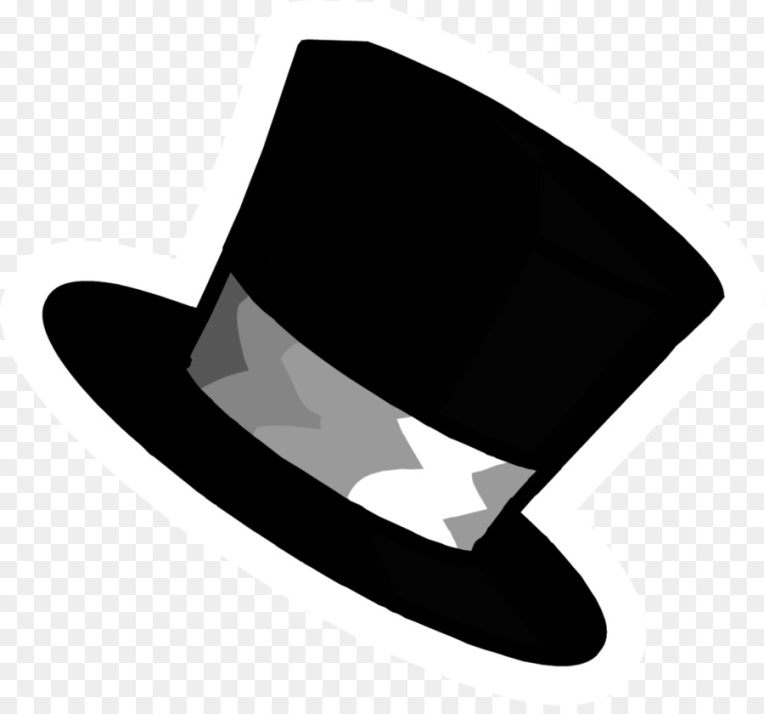    Обведи и раскрась.                                                                     Обведи и раскрась.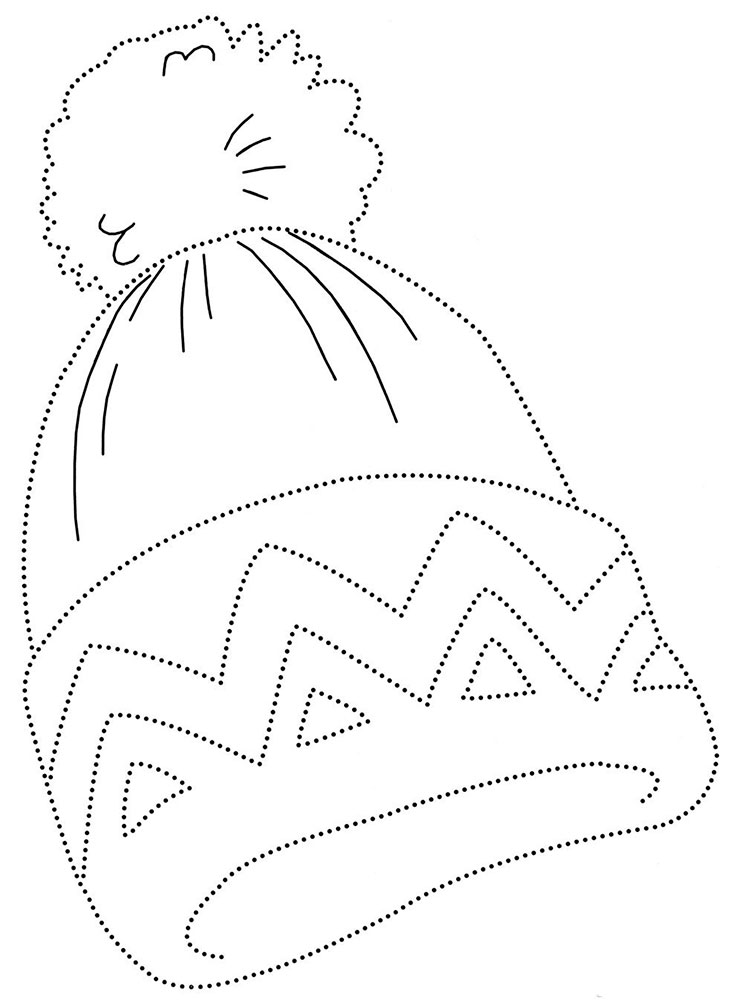 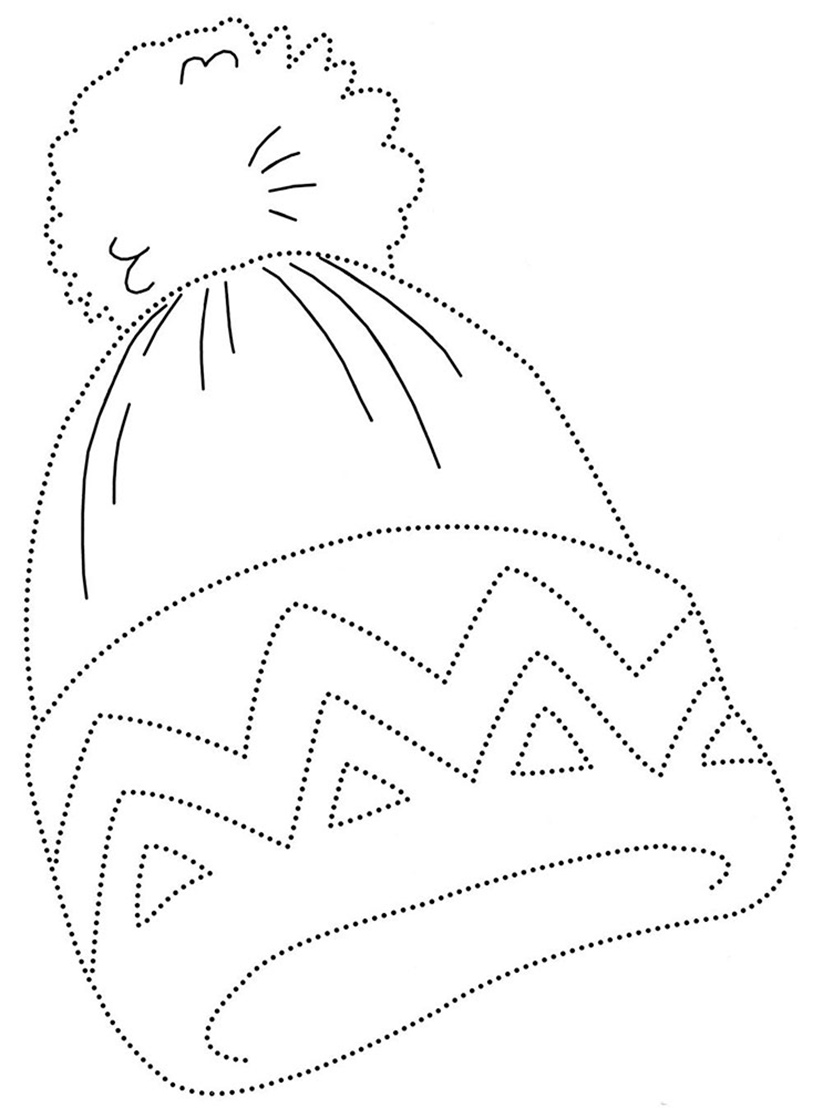 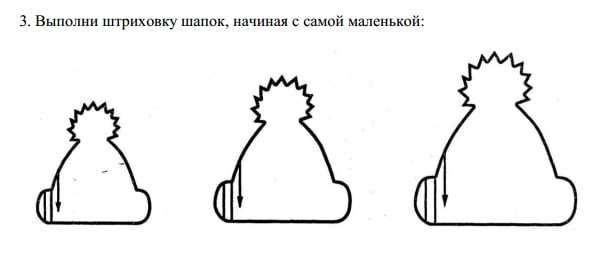 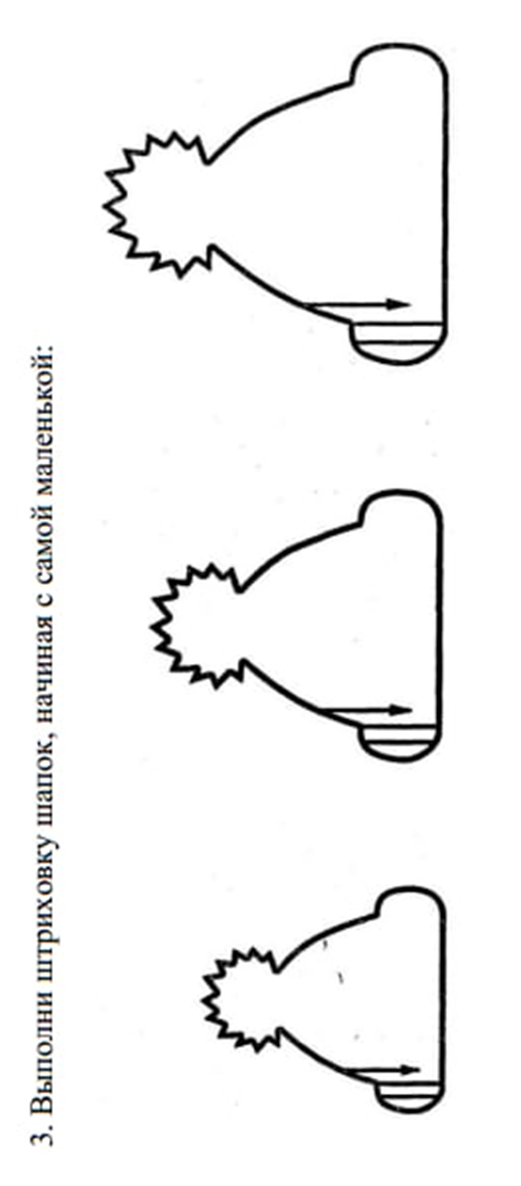 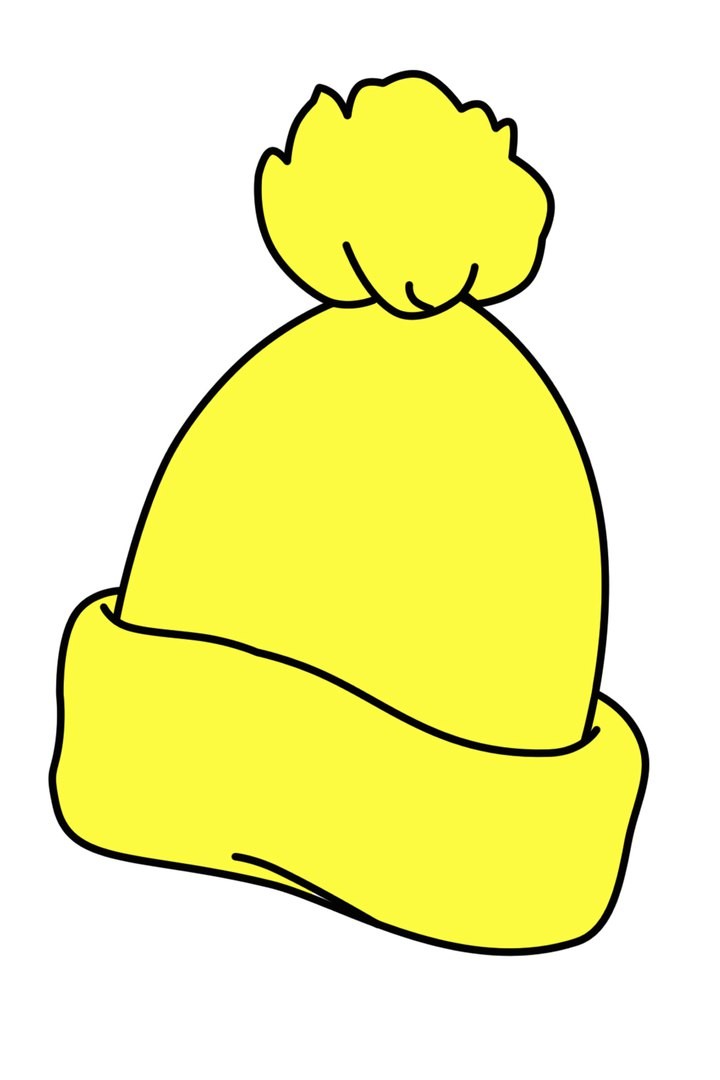 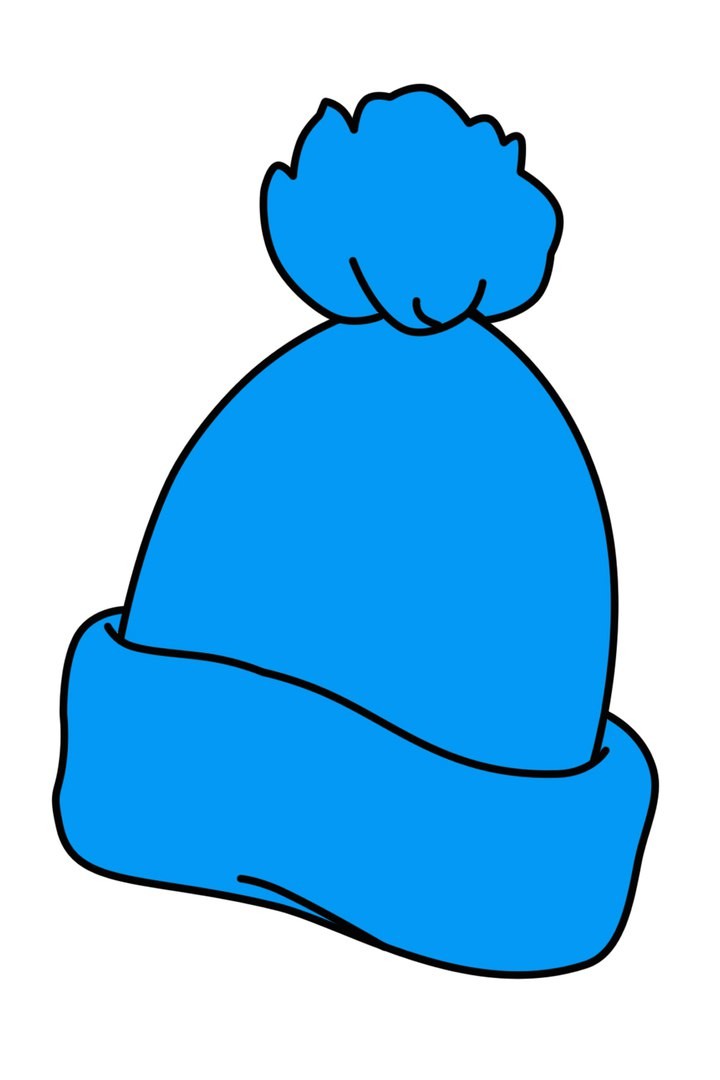 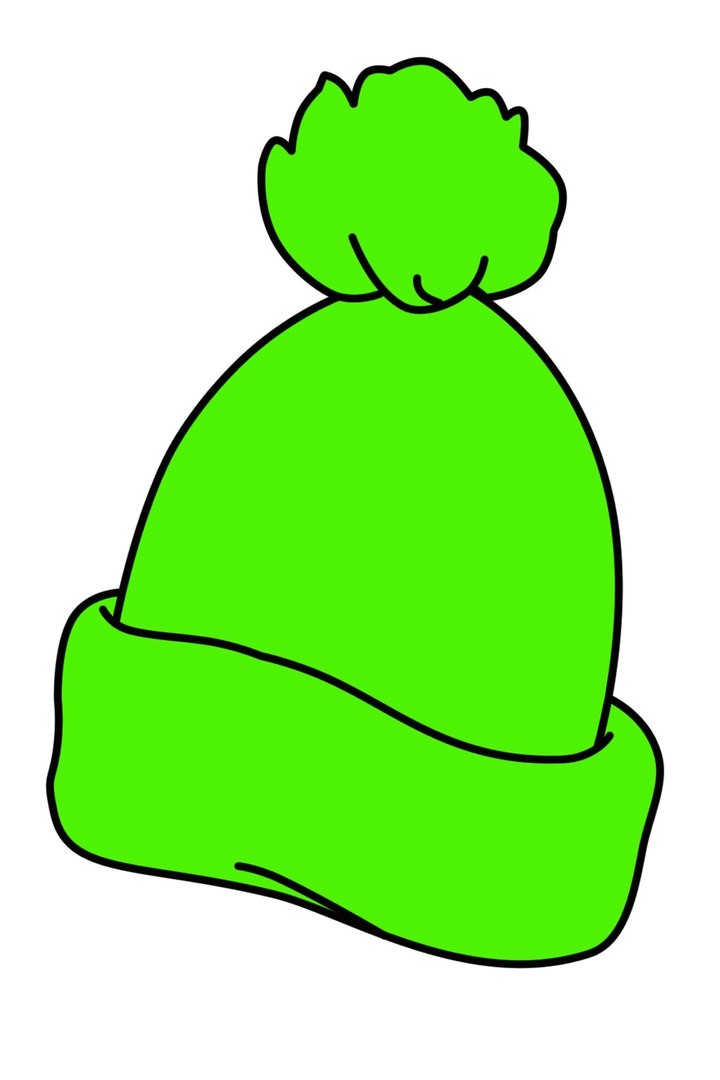 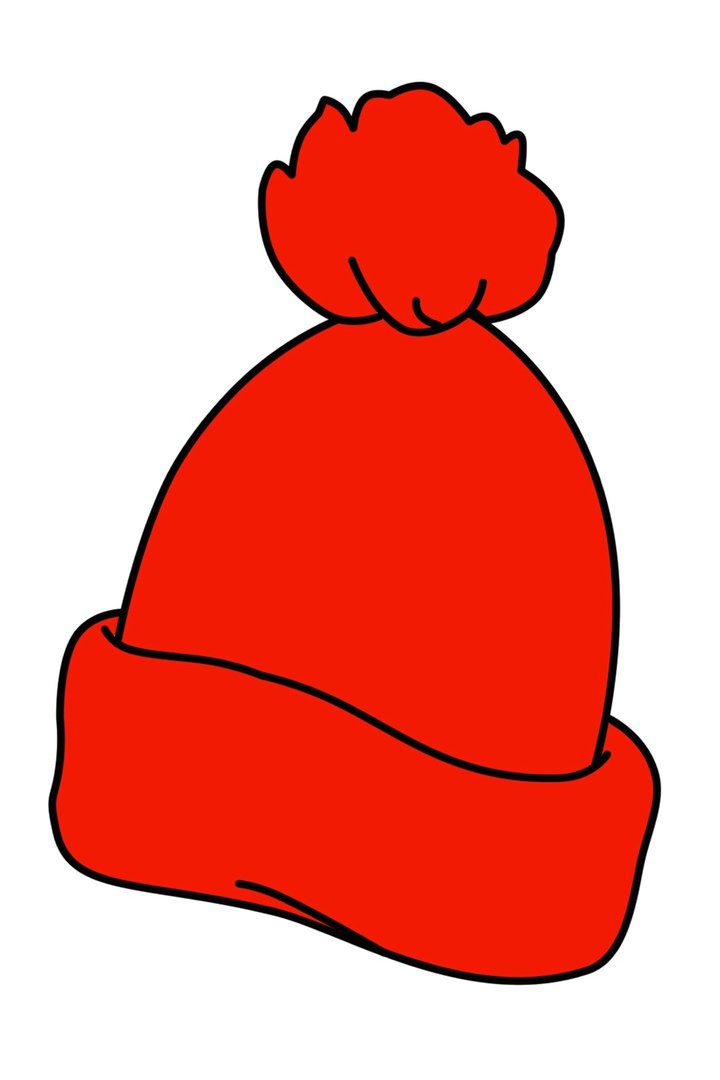 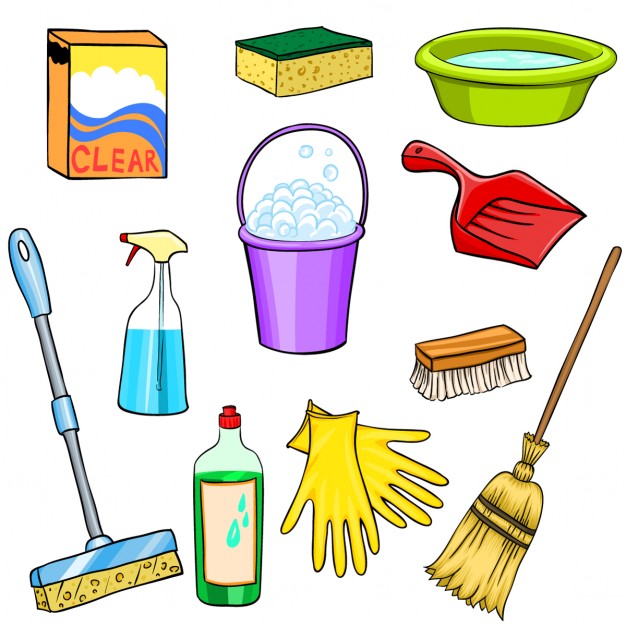 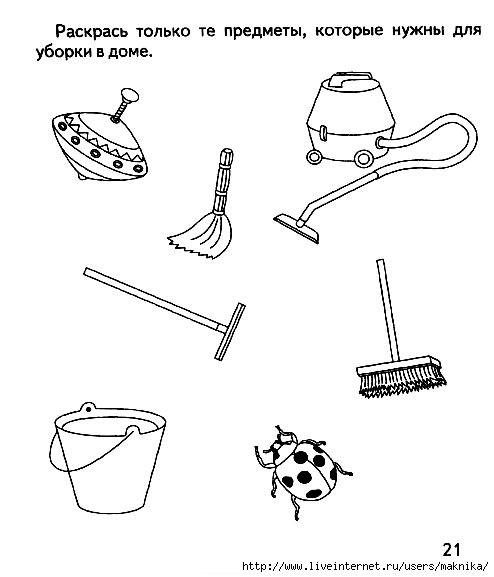 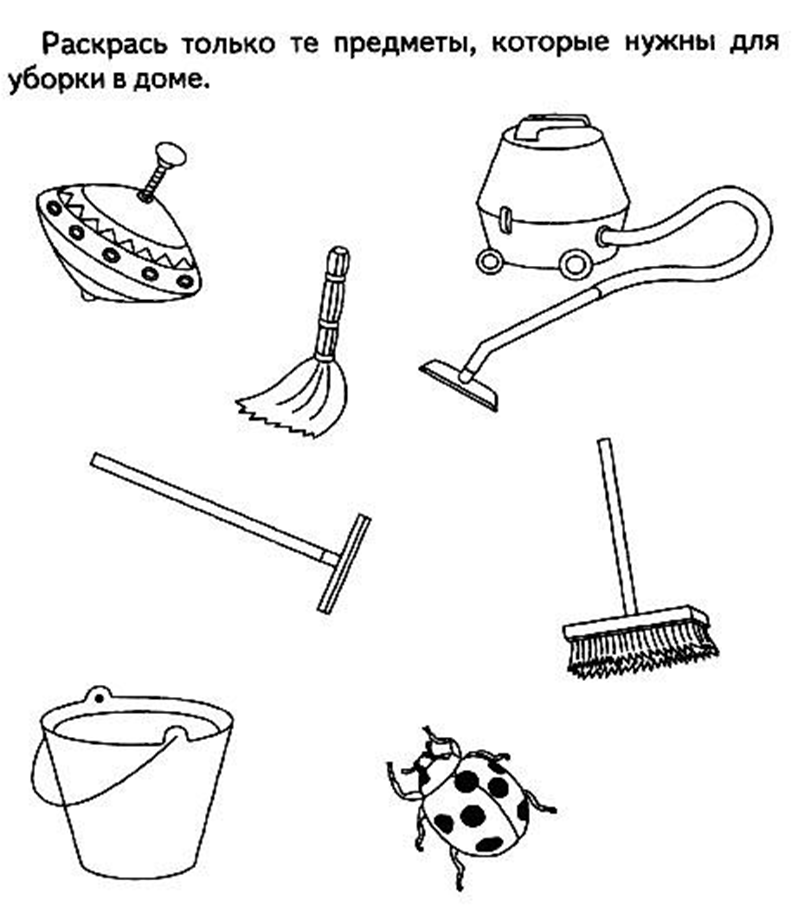 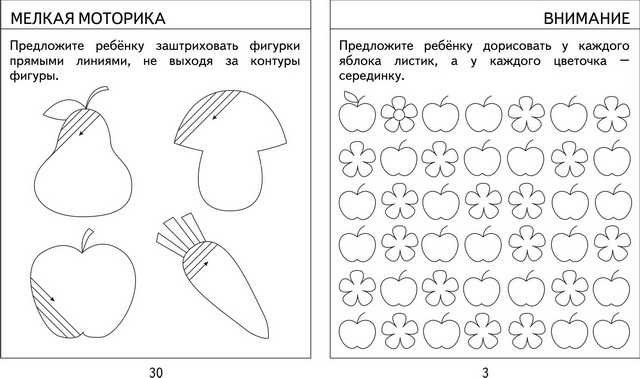 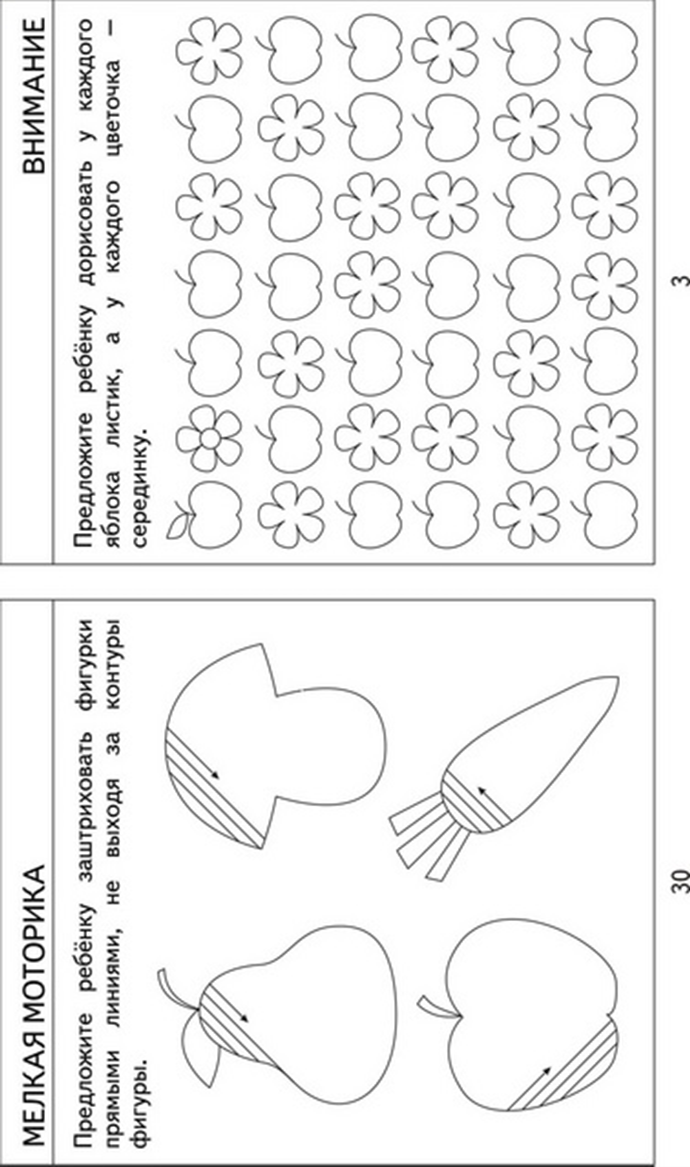 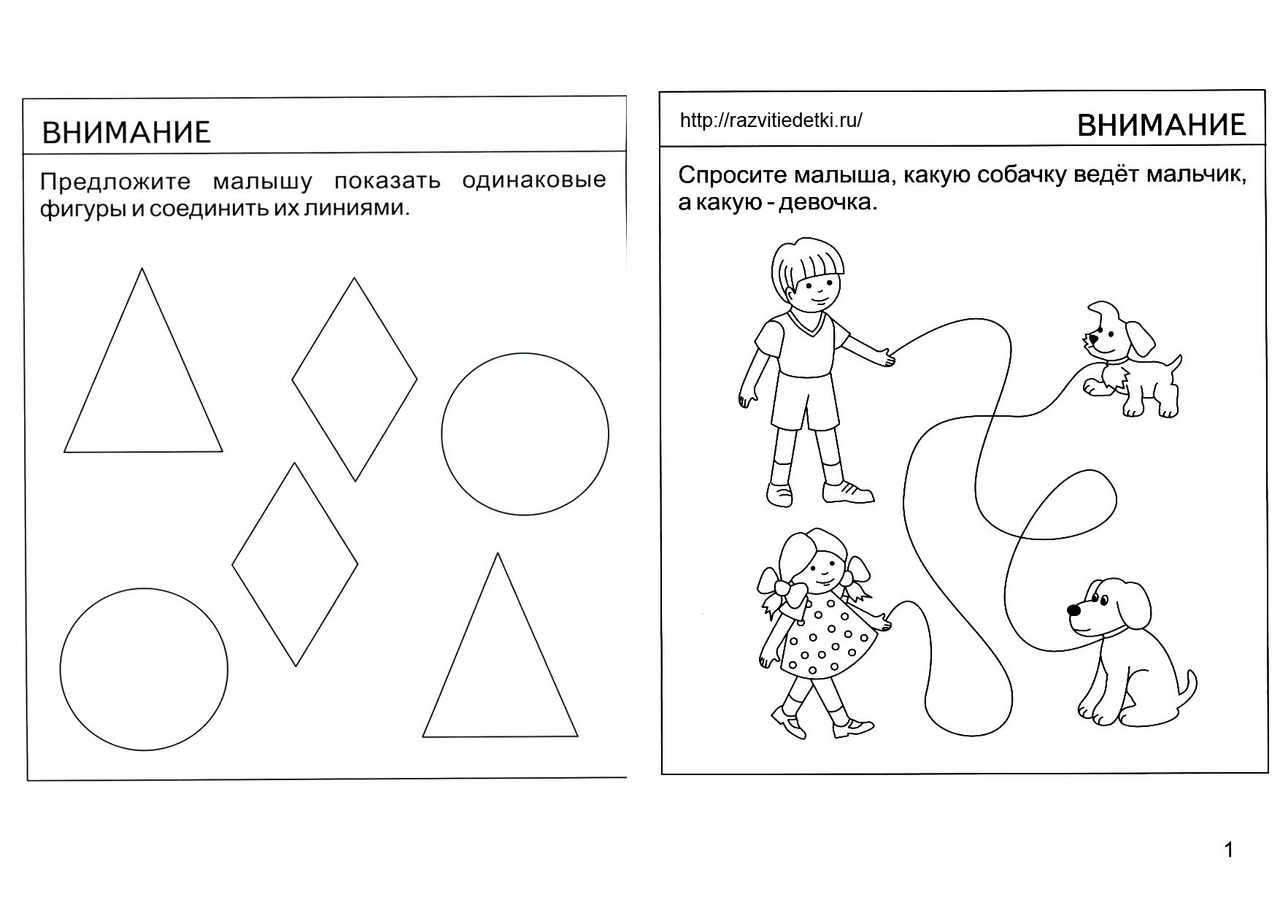 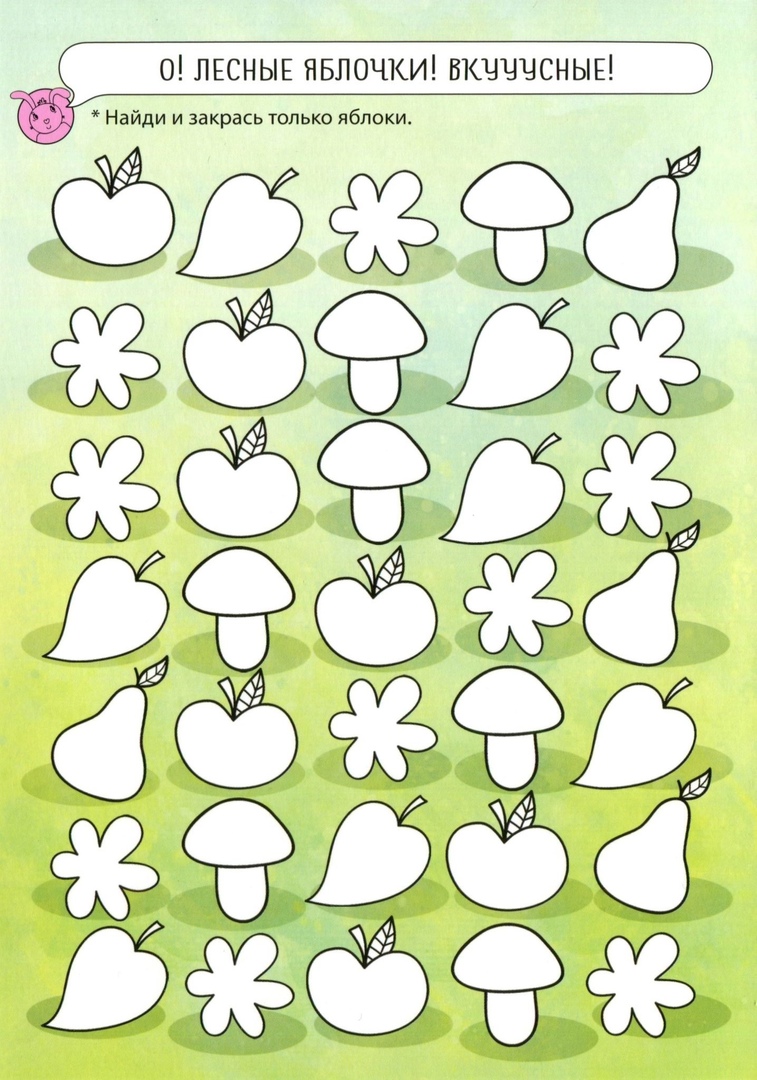 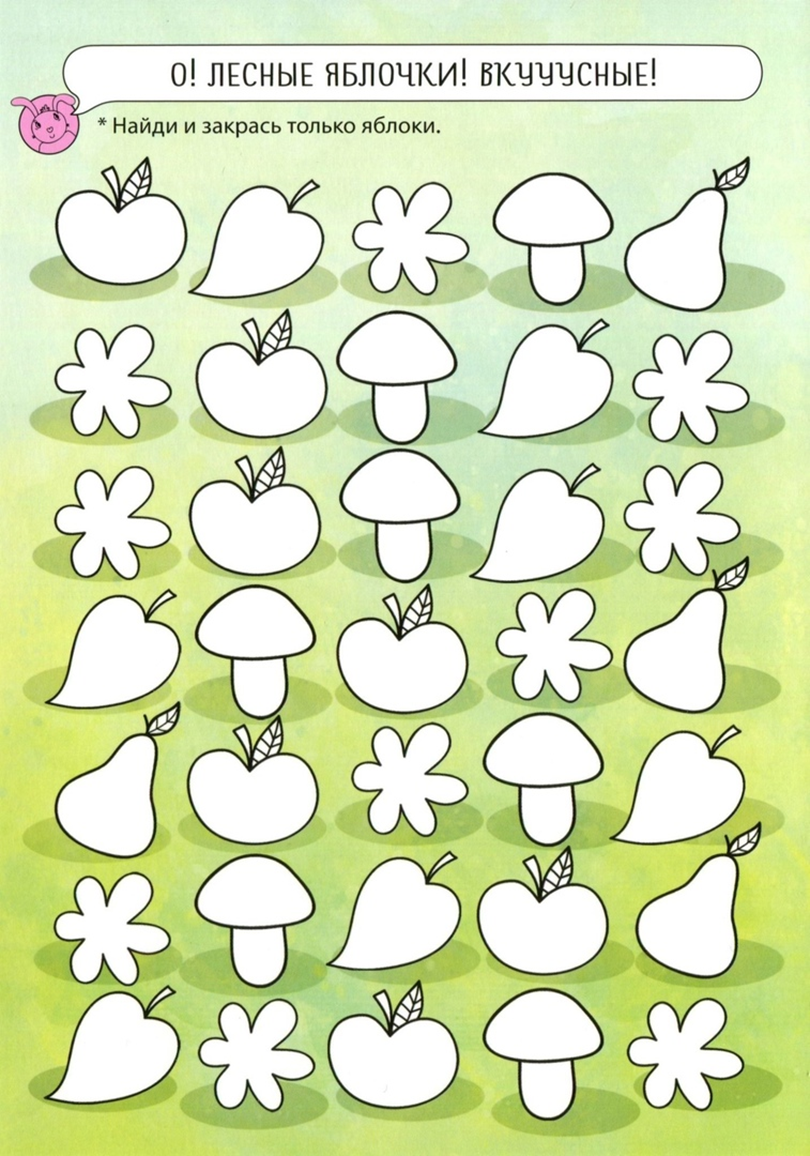 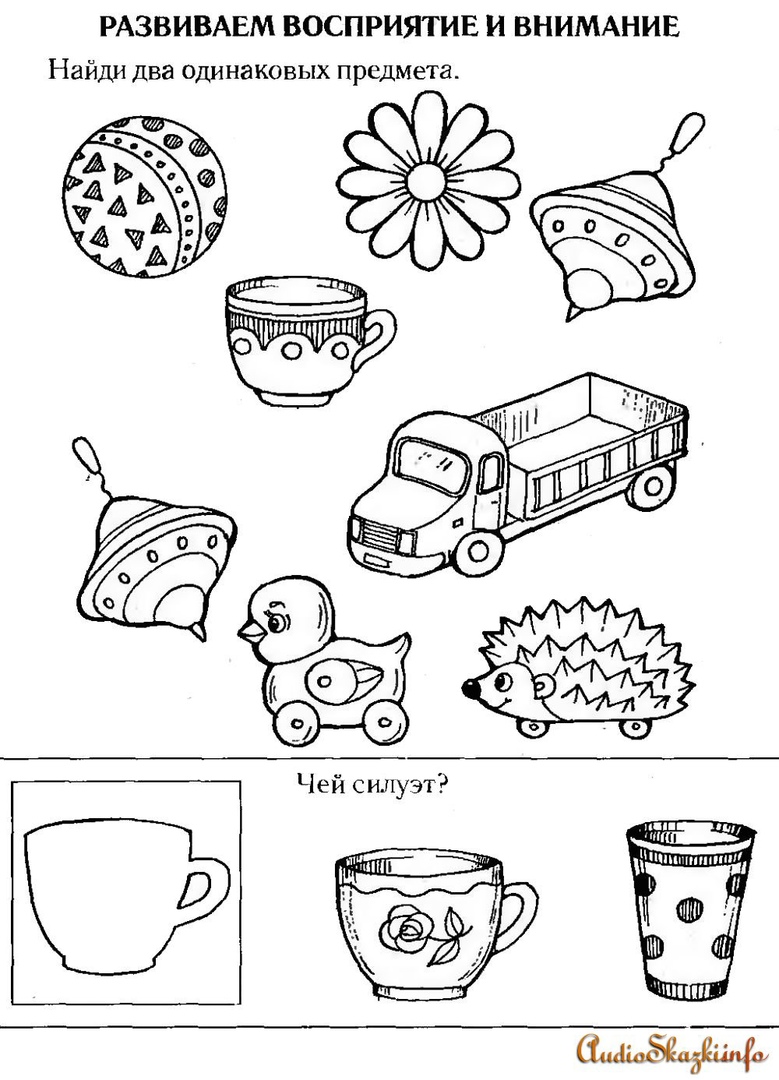 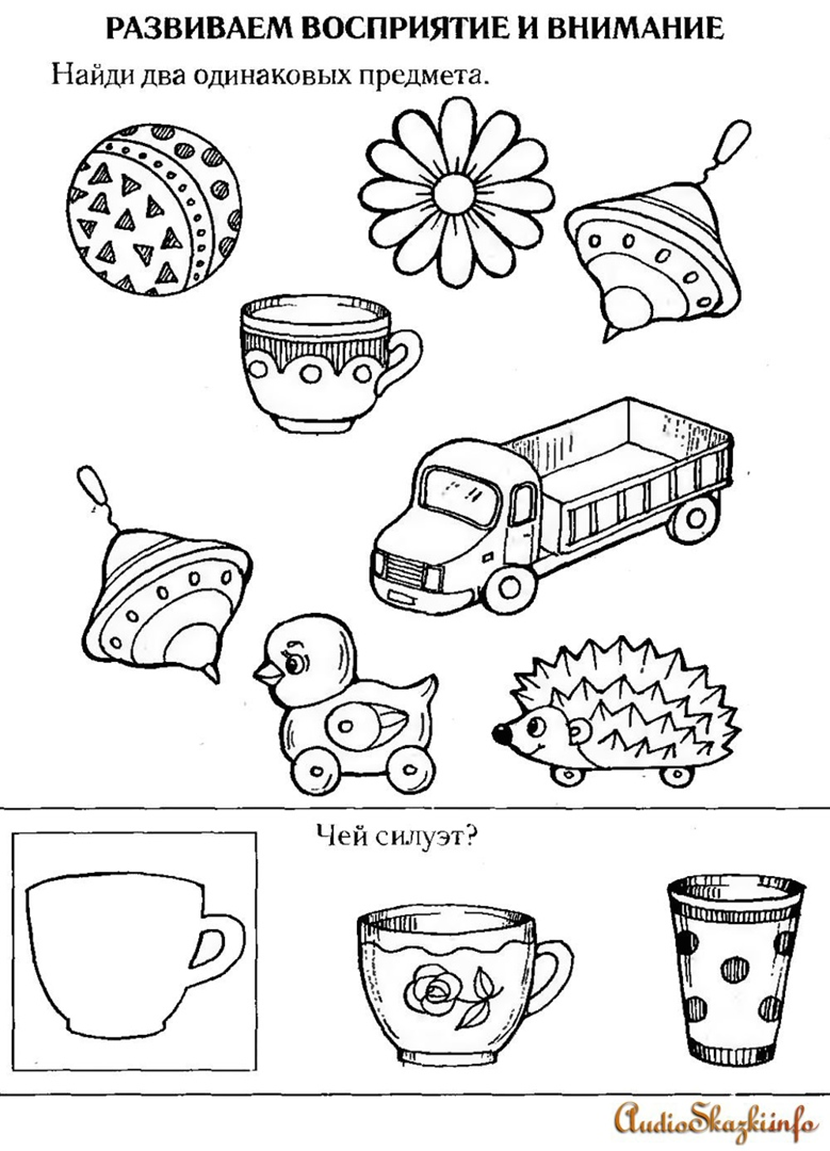 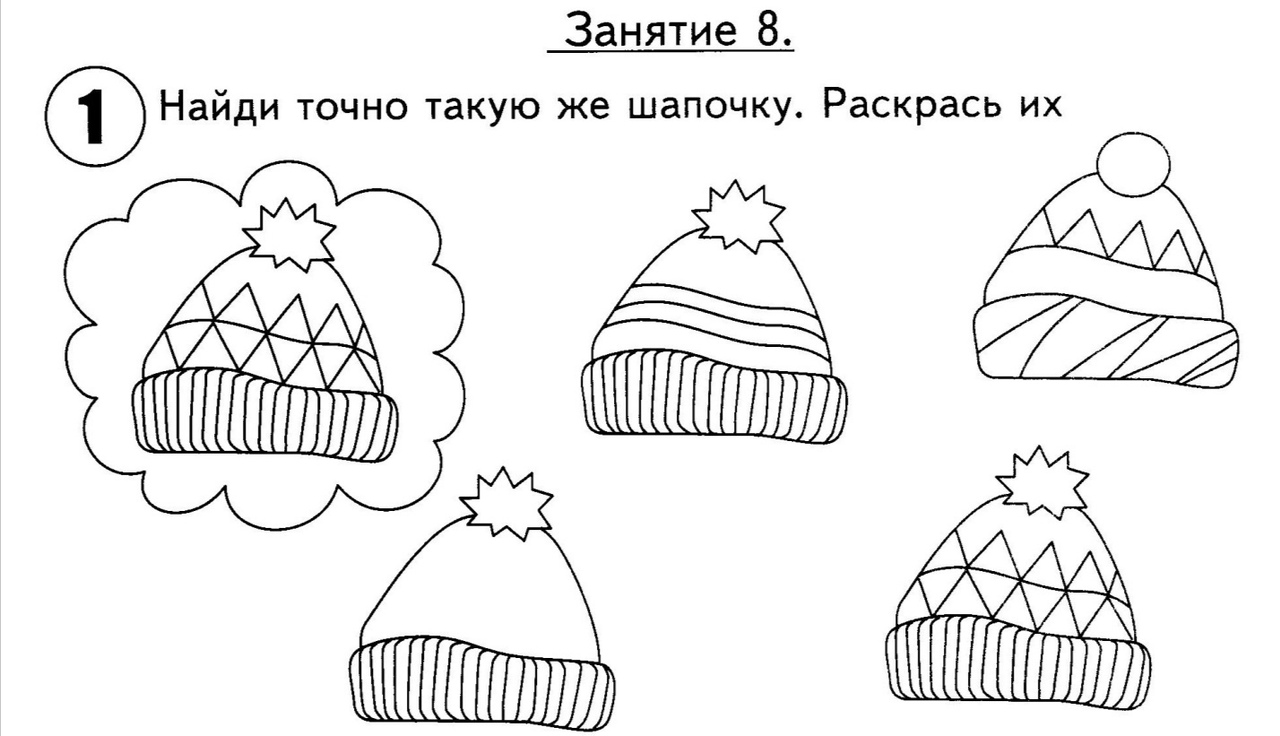 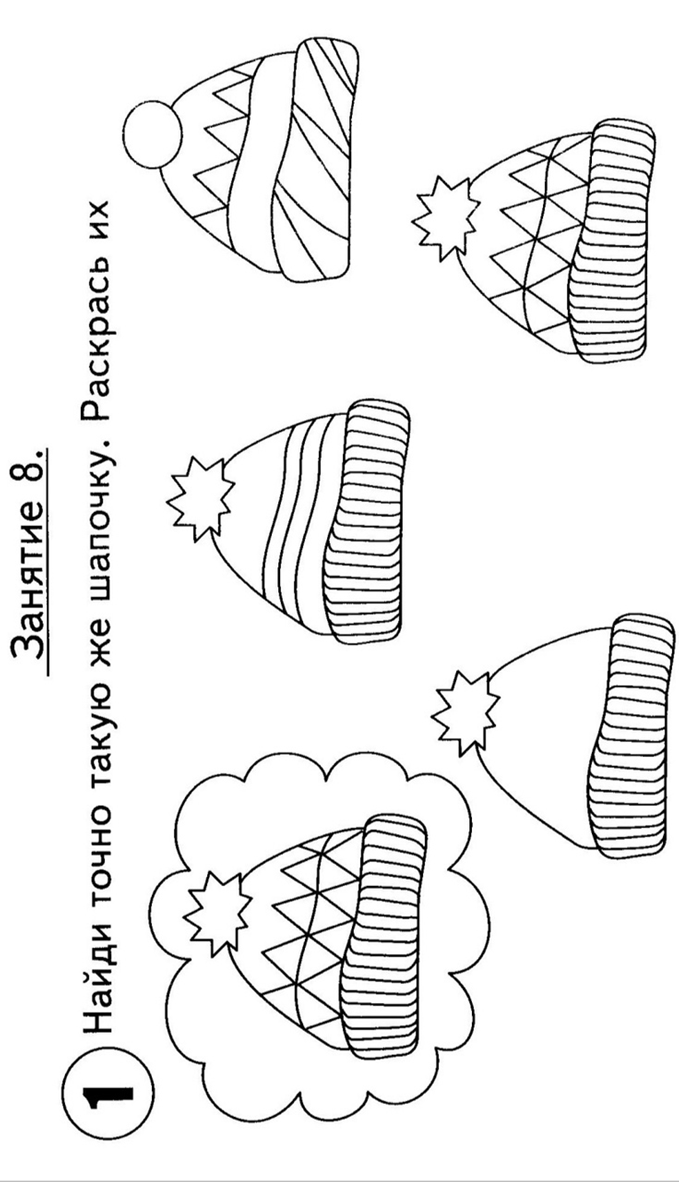 Растения сада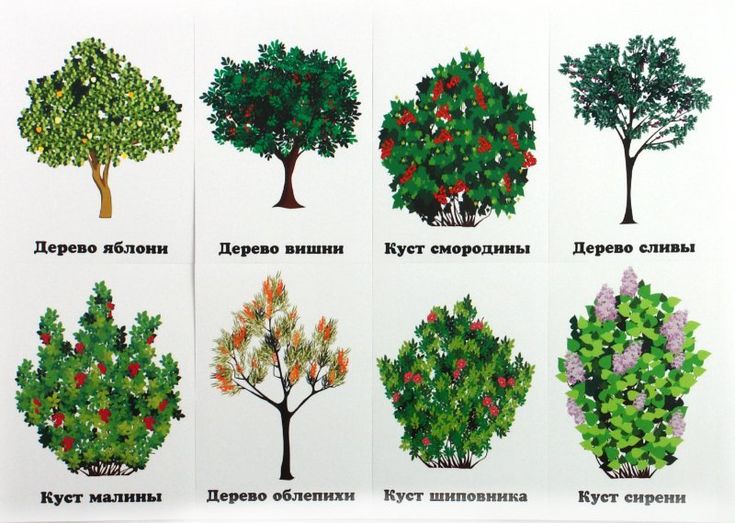 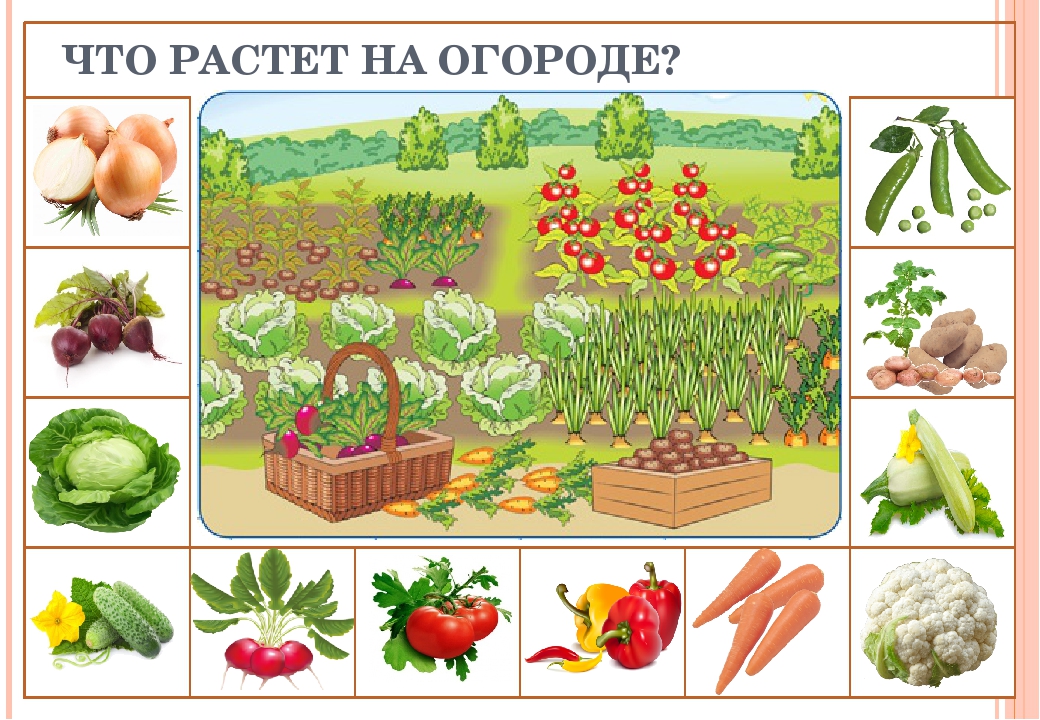 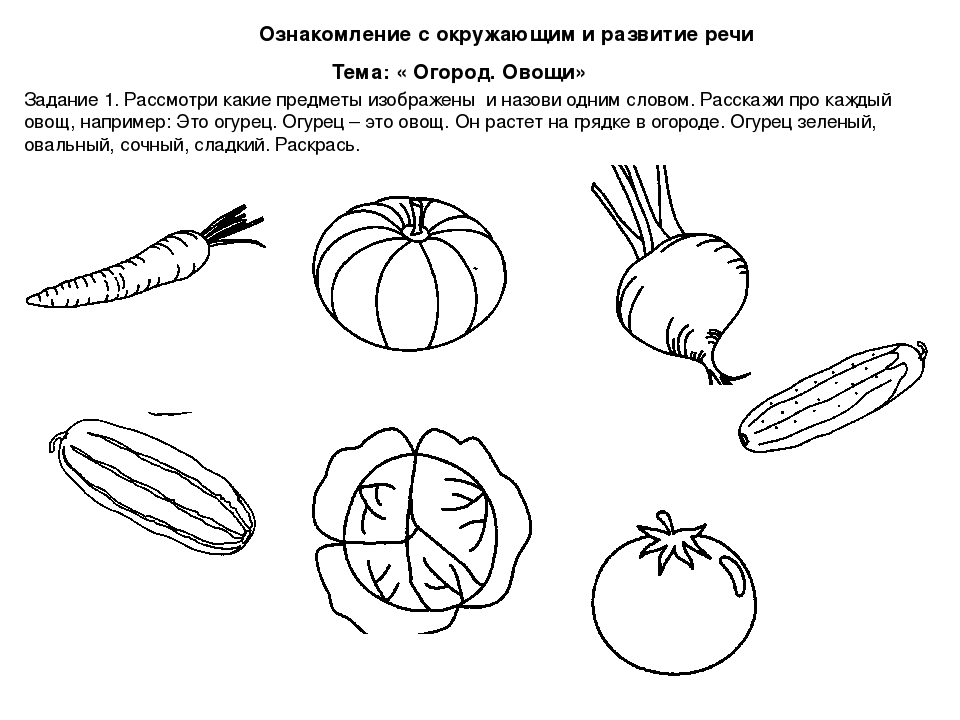 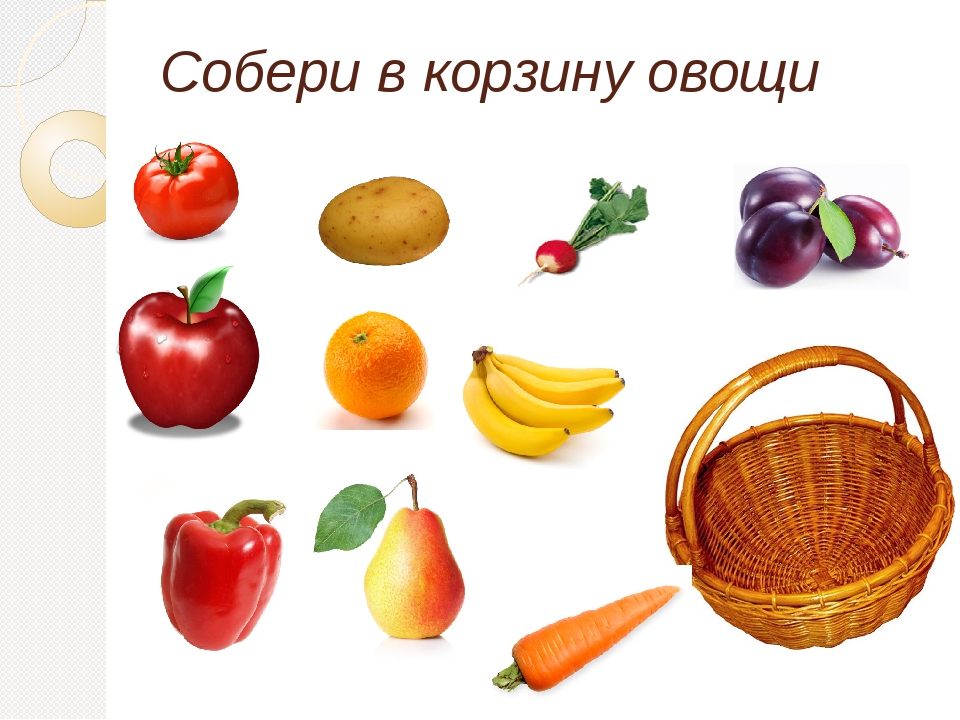 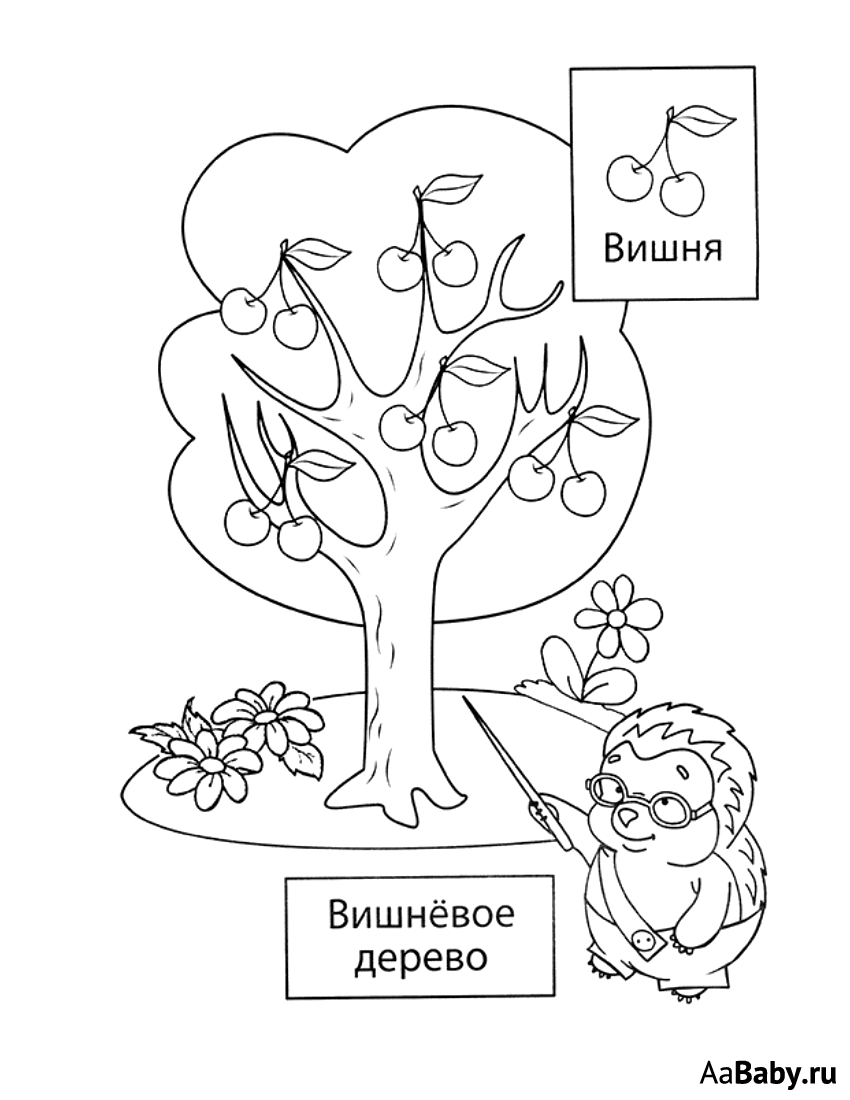 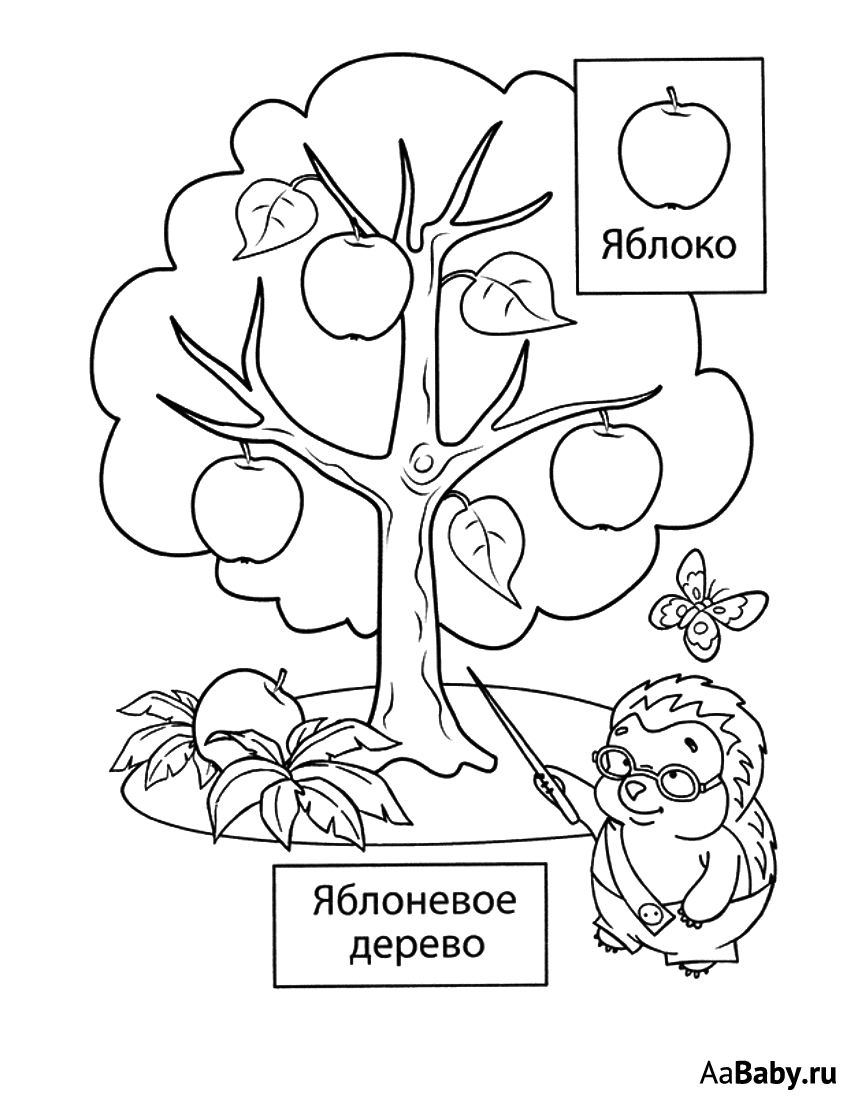 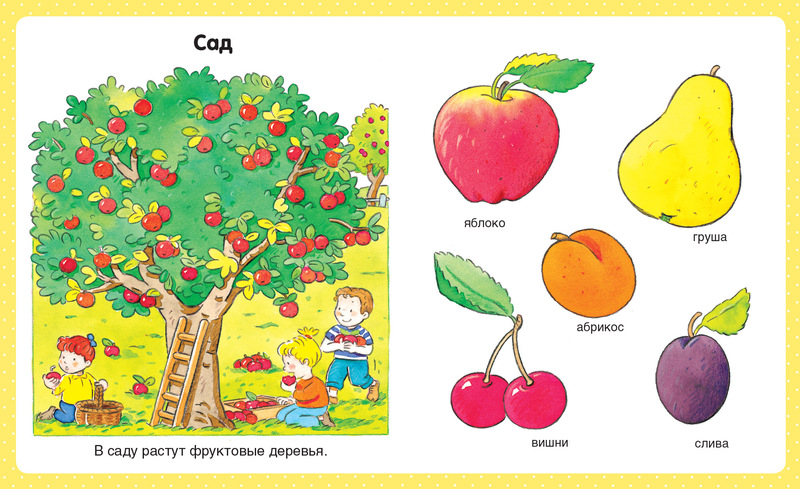 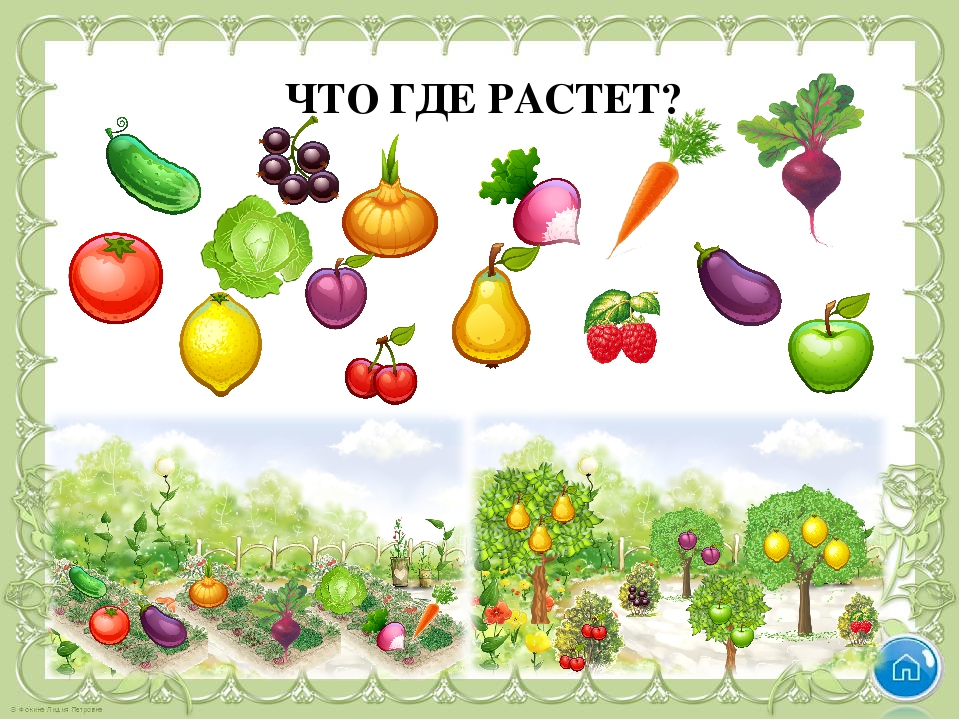 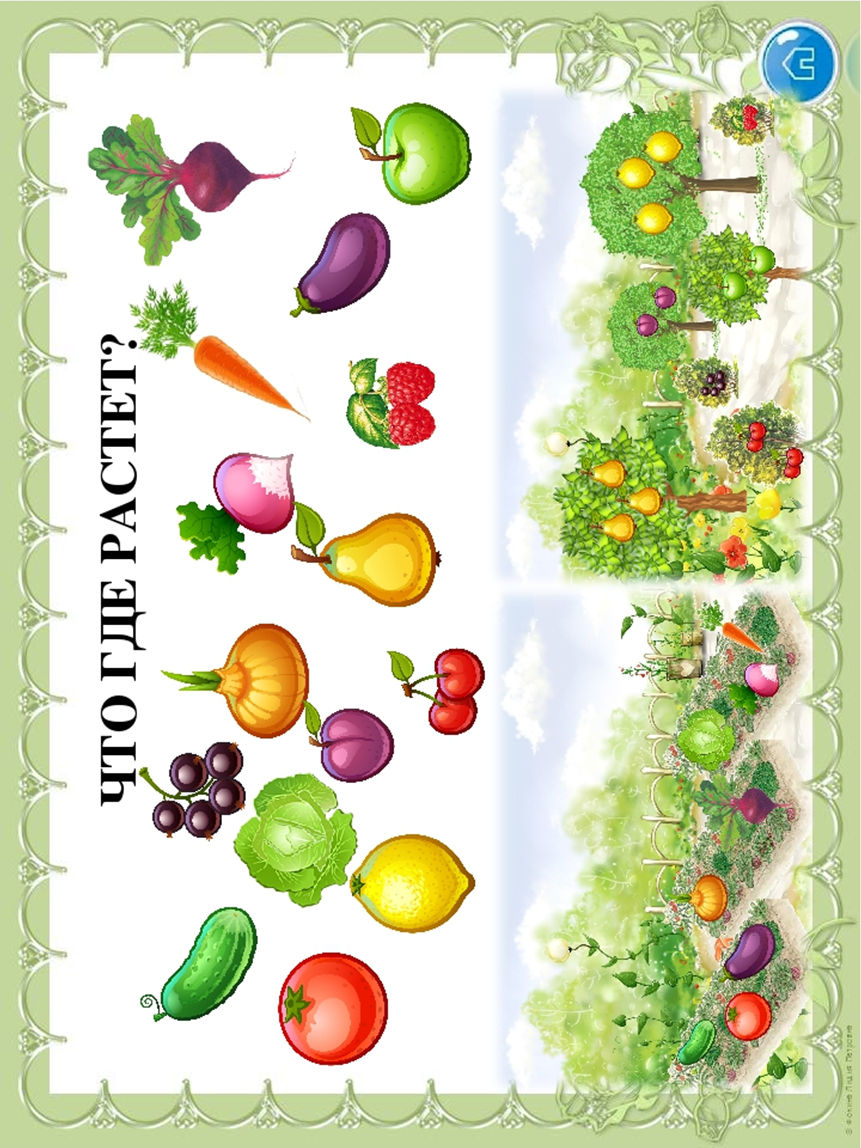 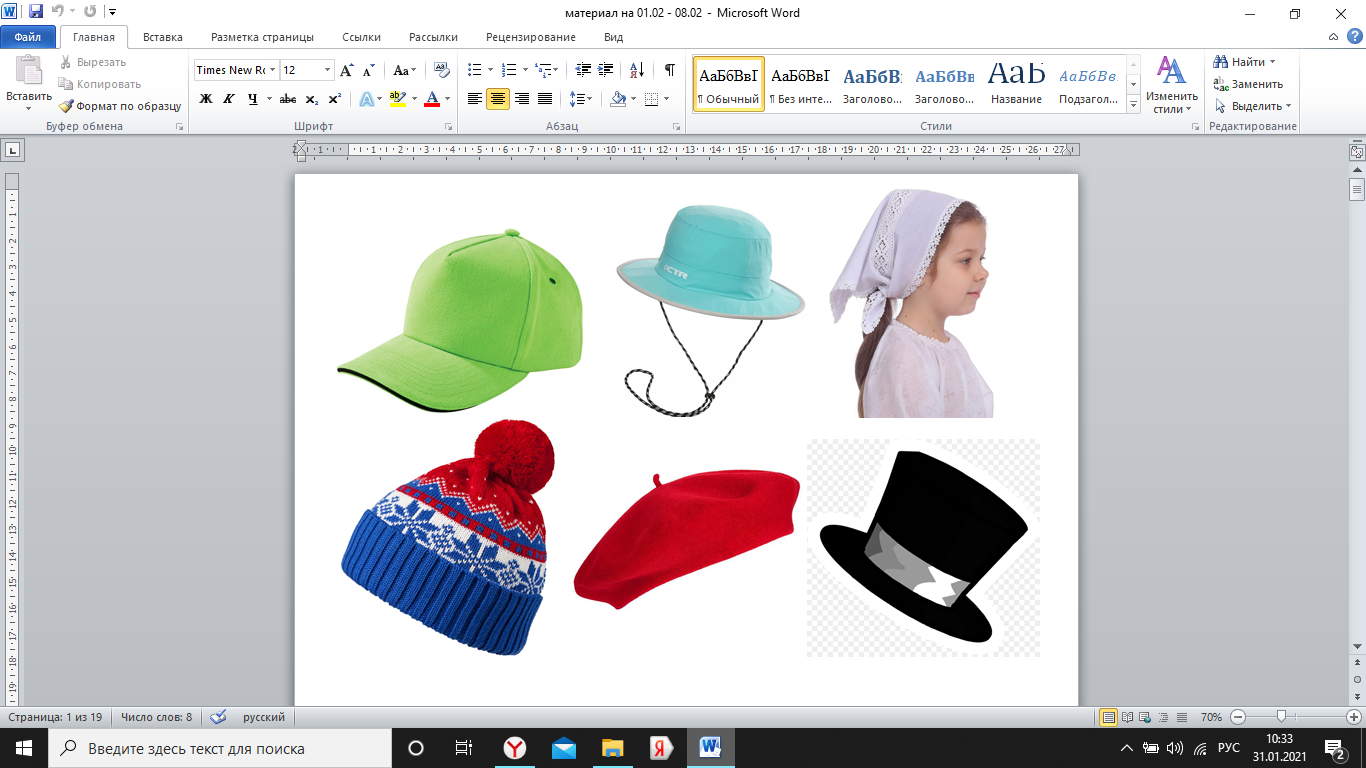 